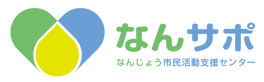 2021年度 なんじょう ♥ 市民大学入 校 願 書※入校願書で得た個人情報は、本市民大学に関するもの以外に使用することはありません。●あなたの経歴(学業・職業)や活動歴(社会的活動)などについてご記述ください。●趣味や特技など自慢できることや所属している団体等ありましたら、ご記入ください。※裏面もご記述ください。●市民大学に入校したいと思った動機と、市民大学で実践・体験したいことについてできるだけ詳しくご記述ください。[600字程度]　　　※記述内容は、選考の基準となります。＜下記のボックスにチェックお願いします＞ ※複数回答可仲間をつくりたい、人とつながりたい　　□ 実行したいプロジェクトがあるゆくゆくは起業したい　　□ 南城市をもっと知りたい　　□南城市の魅力を発信したい●なんじょう♥市民大学の募集はどのようにして知りましたか。　南城市のホームページ　／　広報なんじょう　／　知人の紹介（知人の名前：　　　　　）Facebook　／　募集要項を目にした（場所：　　　　　　　　　　）その他（　　　　　　　　　　　　　　　　　　　　　　　　　　）申込番号ふりがな性　　別　　　　男　・　女　　　　男　・　女氏　　名生年月日昭和平成令和　　　年　　月　　日　　　　　　　　　歳住　　所〒　　　－〒　　　－〒　　　－〒　　　－連絡先※必ず連絡がとれる連絡先をご記入ください。電話（自宅)　　　　　　　　　　　　　　(携帯)　電話（自宅)　　　　　　　　　　　　　　(携帯)　電話（自宅)　　　　　　　　　　　　　　(携帯)　電話（自宅)　　　　　　　　　　　　　　(携帯)　連絡先※必ず連絡がとれる連絡先をご記入ください。FAX／FAX／FAX／FAX／連絡先※必ず連絡がとれる連絡先をご記入ください。メール　※講座の連絡等で使用しますので、必ずご記入ください。（パソコン）（スマホ・携帯）メール　※講座の連絡等で使用しますので、必ずご記入ください。（パソコン）（スマホ・携帯）メール　※講座の連絡等で使用しますので、必ずご記入ください。（パソコン）（スマホ・携帯）メール　※講座の連絡等で使用しますので、必ずご記入ください。（パソコン）（スマホ・携帯）勤務先（学校等）市内・市外／勤務先名：市内・市外／勤務先名：市内・市外／勤務先名：市内・市外／勤務先名：年経歴や活動歴趣味・特技・資格例）○○ができる。○○が好きでよく地域で活動している。所属団体例）○○自治会の青年会所属、書記担当